           И Р К У Т С К А Я  О Б Л А СТ Ь                                    Т УЛУНСКИЙ РАЙОН                                    Администрация                     Афанасьевского сельского поселения                     П О С Т А Н О В Л Е Н И Е«26 » августа 2020 года                  	№ 27-ПГд. АфанасьеваО признании утратившими силу постановлений администрации Афанасьевского сельского поселенияВ соответствии с изменениями, внесенными в Соглашение об осуществлении Управлением Федерального казначейства по Иркутской области отдельных функций по исполнению бюджета Афанасьевского муниципального образования при кассовом обслуживании исполнения бюджета Афанасьевского сельского поселения от 12 февраля 2020 года, в части проведения и учета операций со средствами бюджета, источником финансового обеспечения которых являются межбюджетные трансферты, предоставляемые из областного бюджета местным бюджетам в форме субсидий, субвенций и иных межбюджетных трансфертов, имеющих целевое назначение,ПОСТАНОВЛЯЮ:1. Постановление от «01» сентября 2017 года № 29-ПГ «О порядке санкционирования оплаты денежных обязательств получателей средств бюджета Афанасьевского муниципального образования, источником финансового обеспечения которых являются предоставляемые из бюджета Иркутской области бюджету Афанасьевского муниципального образования межбюджетные трансферты в форме субсидий, субвенций и иных межбюджетных трансфертов, имеющих целевое назначение».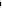 2. Опубликовать настоящее постановление в газете «Афанасьевский вестник» и разместить на официальном сайте администрации Афанасьевского сельского поселения в информационно-телекоммуникационной сети «Интернет».Глава Афанасьевского сельского поселения                                                          В.Ю. Лобанов Об утверждении отчета об исполнении бюджета Афанасьевского муниципального образования за 1 полугодие 2020 годаРуководствуясь статьей 264.2 Бюджетного кодекса РФ, статьей 40 Устава Афанасьевского муниципального образования, статьей 5 Положения о бюджетном процессе в Афанасьевском муниципальном образовании, администрация Афанасьевского сельского поселения,ПОСТАНОВЛЯЕТ:1. Утвердить отчет об исполнении бюджета Афанасьевского муниципального образования за 1 полугодие 2020 года (прилагается).2. Опубликовать настоящее решение в информационной газете   «Афанасьевский вестник» и разместить на официальном сайте администрации Афанасьевского сельского поселения в информационно-телекоммуникационной сети «Интернет».Глава Афанасьевского сельского поселения                                                                         В.Ю.ЛобановИркутская областьТулунский районАДМИНИСТРАЦИЯАфанасьевского сельского поселенияПОСТАНОВЛЕНИЕ«28» августа  2020г.                                                                    № 29-ПГд. АфанасьеваОб утверждении Программы проведения проверкиготовности к отопительному периоду 2020-2021 гг. Руководствуясь Федеральным законом от 06.10.2003 г. № 131-ФЗ «Об общих принципах организации местного самоуправления в Российской Федерации», в соответствии с пунктом 2 части 2 статьи 4 Федерального закона от 27.07.2010 г. № 190-ФЗ "О теплоснабжении", Уставом Афанасьевского муниципального образования, администрация Афанасьевского сельского поселения, ПОСТАНОВЛЯЕТ:1. Утвердить прилагаемую Программу проведения проверки готовности к отопительному периоду 2020-2021 гг. (далее - Программа). 2. Утвердить состав комиссии по проведению проверки готовности к отопительному периоду в соответствии с Приложением к настоящему постановлению. 3. Контроль за исполнением постановления возлагаю на себя. 4. Настоящее постановление подлежит размещению в газете «Афанасьевский вестник» и на официальном сайте Афанасьевского сельского поселения в информационно-телекоммуникационной сети «Интернет». Глава Афанасьевского сельского поселения                                                               В.Ю. ЛобановУтвержденапостановлением администрации Афанасьевского сельского поселения от 28.08.2020 г. № 29-ПГ Программа проведения проверки готовностик отопительному периоду 2020-2021 гг.1. Общие положения.Обеспечение надежности функционирования объектов жилищно-коммунального хозяйства, своевременная и всесторонняя подготовка к отопительному периоду и его организованное проведение, в целях достижения устойчивого тепло-, водо-, электро-, и топливоснабжения потребителей, поддержания необходимых параметров энергоносителей и обеспечения нормативного температурного режима в зданиях с учетом их назначения и платежной дисциплины потребителей жилищно-коммунальных услуг, являются важнейшей задачей органов местного самоуправления, организаций жилищно-коммунального хозяйства. Подготовка объектов жилищно-коммунального хозяйства к отопительному периоду проводится в целях исключения влияния температурных и других погодных факторов на надежность их работы, предупреждения сверхнормативного износа и выхода из строя, а также для обеспечения требуемых условий жизнедеятельности населения и режимов функционирования систем коммунальной инфраструктуры и инженерно-технического обеспечения зданий в отопительный период. Подготовка объектов жилищно-коммунального хозяйства к отопительному периоду должна обеспечивать: нормативную техническую эксплуатацию объектов жилищно-коммунального хозяйства, соблюдение установленного температурно-влажностного режима в помещениях, санитарно-гигиенических условий проживания населения; максимальную надежность и экономичность работы объектов жилищно-коммунального хозяйства; соблюдение нормативных сроков службы строительных конструкций и систем инженерно-технического обеспечения зданий жилищного фонда и социальной сферы, оборудования коммунальных сооружений; рациональное расходование материально-технических средств и топливно-энергетических ресурсов. Своевременная и качественная подготовка объектов жилищно-коммунального хозяйства к отопительному периоду достигается: выполнением должностными лицами требований федерального и областного законодательства, муниципальных нормативных правовых актов, требований правил, руководств и инструкций по эксплуатации объектов жилищно-коммунального хозяйства; разработкой и соблюдением проектно-сметной документации на строительство, планов капитального и текущего ремонтов, а также технического обслуживания объектов жилищно-коммунального хозяйства; постоянным контролем за техническим состоянием, проведением всех видов планово-предупредительных осмотров, а также тщательным анализом причин возникновения аварий и неисправностей и определением необходимого объема ремонтно-восстановительных работ; четкой организацией и выполнением ремонтно-восстановительных и наладочных работ в установленные сроки и с требуемым качеством, эффективной системой постановки задач и подведения итогов ремонтно-восстановительных работ; укомплектованием организаций жилищно-коммунального хозяйства подготовленным эксплуатационным и эксплуатационно-ремонтным персоналом до уровня, обеспечивающего решение возлагаемых задач; материально-техническим обеспечением ремонтно-восстановительных работ, выделением необходимого целевого финансирования на эксплуатационные нужды, капитальный и текущий ремонты фонда, рациональным использованием материальных ресурсов; выполнением в полном объеме организационно-технических мероприятий перед началом отопительного периода, комплекса проверок и испытаний оборудования на функционирование. 2. Работа комиссии по проверке готовности к отопительному периоду. 2.1. Администрация Афанасьевского сельского поселения организует: работу комиссии по проверке готовности к отопительному периоду источников теплоснабжения, центральных тепловых пунктов, тепловых сетей муниципального образования и в целом теплоснабжающих организаций; работу комиссии по проверке готовности к отопительному периоду объектов жилищно-коммунального хозяйства и социальной сферы. Оценка готовности к отопительному периоду источников теплоснабжения, центральных тепловых пунктов, тепловых сетей муниципального образования и в целом теплоснабжающих организаций определяется не позднее 14 сентября комиссией, утвержденной в установленном порядке органом местного самоуправления. Проверка осуществляется комиссией, которая образована органом местного самоуправления (далее - Комиссия). Работа Комиссии осуществляется в соответствии с графиком проведения проверки готовности к отопительному периоду (таблица 1), в котором указываются: объекты, подлежащие проверке; сроки проведения проверки; документы, проверяемые в ходе проведения проверки. Таблица 1 График проведения проверки готовности к отопительному периоду При проверке комиссиями проверяется выполнение требований, установленных Приложениями 3, 4 настоящей Программы проведения проверки готовности к отопительному периоду 2019-2020 гг. (далее - Программа). Проверка выполнения теплосетевыми и теплоснабжающими организациями требований, установленных Правилами оценки готовности к отопительному периоду, утв. приказом Министерства энергетики РФ от 12 марта 2013 г. № 103 (далее Правила), осуществляется комиссиями на предмет соблюдения соответствующих обязательных требований, установленных техническими регламентами и иными нормативными правовыми актами в сфере теплоснабжения. В случае отсутствия обязательных требований технических регламентов или иных нормативных правовых актов в сфере теплоснабжения в отношении требований, установленных Правилами, комиссии осуществляют проверку соблюдения локальных актов организаций, подлежащих проверке, регулирующих порядок подготовки к отопительному периоду. 2.2. В целях проведения проверки комиссии рассматривают документы, подтверждающие выполнение требований по готовности, а при необходимости - проводят осмотр объектов проверки. Результаты проверки оформляются актом проверки готовности к отопительному периоду (далее - акт), который составляется не позднее одного дня с даты завершения проверки, по рекомендуемому образцу согласно приложению 1 к настоящим Правилам. В акте содержатся следующие выводы комиссии по итогам проверки: объект проверки готов к отопительному периоду; объект проверки будет готов к отопительному периоду при условии устранения в установленный срок замечаний к требованиям по готовности, выданных комиссией; объект проверки не готов к отопительному периоду. При наличии у комиссии замечаний к выполнению требований по готовности или при невыполнении требований по готовности к акту прилагается перечень замечаний (далее - Перечень) с указанием сроков их устранения. Паспорт готовности к отопительному периоду (далее - паспорт) составляется по рекомендуемому образцу согласно приложению 2 к настоящей Программе и выдается администрацией Афанасьевского сельского поселения (далее – администрацией), образовавшей комиссию, по каждому объекту проверки в течение 15 дней с даты подписания акта в случае, если объект проверки готов к отопительному периоду, а также в случае, если замечания к требованиям по готовности, выданные комиссией, устранены в срок, установленный Перечнем. Сроки выдачи паспортов определяются: - не позднее 15 сентября - для потребителей тепловой энергии, - не позднее 1 ноября - для теплоснабжающих и теплосетевых организаций. В случае устранения указанных в Перечне замечаний к выполнению (невыполнению) требований по готовности в сроки, установленные в таблице 1 настоящей Программы, комиссией проводится повторная проверка, по результатам которой составляется новый акт. 3. Порядок взаимодействия теплоснабжающих и теплосетевых организаций, потребителей тепловой энергии, теплопотребляющие установки которых подключены к системе теплоснабжения с Комиссией. 1. Теплоснабжающие и теплосетевые организаций представляют в администрацию информацию по выполнению требований по готовности указанных в приложении 3. Комиссия рассматривает документы, подтверждающие выполнение требований готовности в соответствии с п. 2.2 Программы. 2. Потребители тепловой энергии представляют в теплоснабжающую организацию информацию по выполнению требований по готовности указанных в п. 2, 5, 8 приложения 4. Информацию по выполнению требований, указанных в п. 1, 3, 4, 9, частично п. 10, 15, 17 приложения 4, потребители предоставляют на рассмотрение по требованию комиссии самостоятельно в администрацию. Теплоснабжающая организация осуществляет допуск в эксплуатацию узлов учета тепловой энергии потребителей, присутствует при испытаниях оборудования тепловых пунктов на плотность и прочность, при проведении гидропневамтической промывке систем теплопотребления теплофикационной водой и проводит осмотр объектов проверки. Теплоснабжающая организация оформляет Акт проверки готовности к отопительному периоду 2020-2021г.г. потребителей и направляет его в администрацию поселения на рассмотрение комиссии. Комиссия рассматривает документы, подтверждающие выполнение требований готовности в соответствии с п. 2.2 Программы. Приложение 1к Программе проведенияпроверки готовностик отопительному периоду2020-2021 гг. АКТ №1проверки готовности к отопительному периоду 2020-2021 гг.д.Афанасьева                                                                «__» _______ 2020 г.(место составления акта)                                                             (дата составления акта)Комиссия, по оценке подготовки к отопительному периоду теплоснабжающей организации образования администрацией Афанасьевского сельского поселения Распоряжение №                                      ,   (форма документа и его реквизиты, которым образована комиссия)в соответствии с программой проведения проверки готовности к отопительному периоду от «___» _______ 2020 г., утвержденной Главой Афанасьевского сельского поселения Лобановым В.Ю.,(ФИО руководителя (его заместителя) органа, проводящего проверку готовности к отопительному периоду)с «___» _______ 2020 г. по «___» _______ 2020 г. в соответствии с Федеральным законом от 27 июля 2010 г. № 190-ФЗ “О теплоснабжении” провела проверку готовности к отопительному периоду_____________________________________________________________(полное наименование муниципального образования, теплоснабжающей организации, теплосетевой организации, потребителя тепловой энергии, в отношении которого проводилась проверка готовности к отопительному периоду)Проверка готовности к отопительному периоду проводилась в отношении следующих объектов:1.2.3.В ходе проведения проверки готовности к отопительному периоду комиссия установила:1.2.3.      Вывод комиссии по итогам проведения проверки готовности к отопительному периоду:Все здания отапливаемые котельной _____________________________к отопительному периоду 2020-2021 гг. готовы. Председатель комиссии:__________________________                    .(подпись, расшифровка подписи)Члены комиссии___________________________________._________________________________________________._________________________________________________.__________________________________________________.__________________________________________________.__________________________________________________.(подпись, расшифровка подписи)С актом проверки готовности ознакомлен, один экземпляр акта получил:«___» _______ 2020 г. Приложение 2к Программе проведенияпроверки готовностик отопительному периоду2020-2021 гг. ПАСПОРТготовности к отопительному периоду 2020-2021 гг.Выдан_______________________________________________________, (полное наименование муниципального образования, теплоснабжающей организации, теплосетевой организации, потребителя тепловой энергии, в отношении которого проводилась проверка готовности к отопительному периоду)В отношении следующих объектов, по которым проводилась проверка готовности к отопительному периоду: 1._______________________; 2._______________________; 3._______________________; Основание выдачи паспорта готовности к отопительному периоду: Акт проверки готовности к отопительному периоду от _________ N __. ____________________________/________________________________ (подпись, расшифровка подписи и печать уполномоченного органа, образовавшего комиссию по проведению проверки готовности к отопительному периоду)Приложение 3к Программе проведенияпроверки готовностик отопительному периоду2020-2021 гг. Требования по готовности к отопительному периодудля теплоснабжающих и теплосетевых организацийВ целях оценки готовности теплоснабжающих и теплосетевых организаций к отопительному периоду уполномоченным органом должны быть проверены в отношении данных организаций: 1) наличие соглашения об управлении системой теплоснабжения, заключенного в порядке, установленном Законом о теплоснабжении; 2) готовность к выполнению графика тепловых нагрузок, поддержанию температурного графика, утвержденного схемой теплоснабжения; 3) соблюдение критериев надежности теплоснабжения, установленных техническими регламентами; 4) наличие нормативных запасов топлива на источниках тепловой энергии; 5) функционирование эксплуатационной, диспетчерской и аварийной служб, а именно: укомплектованность указанных служб персоналом; обеспеченность персонала средствами индивидуальной и коллективной защиты, спецодеждой, инструментами и необходимой для производства работ оснасткой, нормативно-технической и оперативной документацией, инструкциями, схемами, первичными средствами пожаротушения; 6) проведение наладки принадлежащих им тепловых сетей; 7) организация контроля режимов потребления тепловой энергии; 8) обеспечение качества теплоносителей; 9) организация коммерческого учета приобретаемой и реализуемой тепловой энергии; 10) обеспечение проверки качества строительства принадлежащих им тепловых сетей, в том числе предоставление гарантий на работы и материалы, применяемые при строительстве, в соответствии с Законом о теплоснабжении; 11) обеспечение безаварийной работы объектов теплоснабжения и надежного теплоснабжения потребителей тепловой энергии, а именно: готовность систем приема и разгрузки топлива, топливоприготовления и топливоподачи; соблюдение водно-химического режима; отсутствие фактов эксплуатации теплоэнергетического оборудования сверх ресурса без проведения соответствующих организационно-технических мероприятий по продлению срока его эксплуатации; наличие утвержденных графиков ограничения теплоснабжения при дефиците тепловой мощности тепловых источников и пропускной способности тепловых сетей; наличие расчетов допустимого времени устранения аварийных нарушений теплоснабжения жилых домов; наличие порядка ликвидации аварийных ситуаций в системах теплоснабжения с учетом взаимодействия тепло-, электро-, топливо- и водоснабжающих организаций, потребителей тепловой энергии, ремонтно-строительных и транспортных организаций, а также органов местного самоуправления; проведение гидравлических и тепловых испытаний тепловых сетей; выполнение утвержденного плана подготовки к работе в отопительный период, в который включено проведение необходимого технического освидетельствования и диагностики оборудования, участвующего в обеспечении теплоснабжения; выполнение планового графика ремонта тепловых сетей и источников тепловой энергии; наличие договоров поставки топлива, не допускающих перебоев поставки и снижения установленных нормативов запасов топлива; 12) наличие документов, определяющих разграничение эксплуатационной ответственности между потребителями тепловой энергии, теплоснабжающими и теплосетевыми организациями; 13) отсутствие не выполненных в установленные сроки предписаний, влияющих на надежность работы в отопительный период, выданных уполномоченными на осуществление государственного контроля (надзора) органами государственной власти и уполномоченными на осуществление муниципального контроля органами местного самоуправления; 14) работоспособность автоматических регуляторов при их наличии. К обстоятельствам, при несоблюдении которых в отношении теплоснабжающих и теплосетевых организаций составляется акт с приложением Перечня с указанием сроков устранения замечаний, относится несоблюдение требований, указанных в подпунктах 1, 7, 9 и 10 настоящего Приложения 3. Приложение 4к Программе проведенияпроверки готовностик отопительному периоду2020-2021гг. Требования по готовности к отопительному периодудля потребителей тепловой энергииВ целях оценки готовности потребителей тепловой энергии к отопительному периоду уполномоченным органом должны быть проверены: 1) устранение выявленных в порядке, установленном законодательством Российской Федерации, нарушений в тепловых и гидравлических режимах работы тепловых энергоустановок; 2) проведение промывки оборудования и коммуникаций теплопотребляющих установок; 3) разработка эксплуатационных режимов, а также мероприятий по их внедрению; 4) выполнение плана ремонтных работ и качество их выполнения; 5) состояние тепловых сетей, принадлежащих потребителю тепловой энергии; 6) состояние утепления зданий (чердаки, лестничные клетки, подвалы, двери) и центральных тепловых пунктов, а также индивидуальных тепловых пунктов; 7) состояние трубопроводов, арматуры и тепловой изоляции в пределах тепловых пунктов; 8) наличие и работоспособность приборов учета, работоспособность автоматических регуляторов при их наличии; 9) работоспособность защиты систем теплопотребления; 10) наличие паспортов теплопотребляющих установок, принципиальных схем и инструкций для обслуживающего персонала и соответствие их действительности; 11) отсутствие прямых соединений оборудования тепловых пунктов с водопроводом и канализацией; 12) плотность оборудования тепловых пунктов; 13) наличие пломб на расчетных шайбах и соплах элеваторов; 14) отсутствие задолженности за поставленные тепловую энергию (мощность), теплоноситель; 15) наличие собственных и (или) привлеченных ремонтных бригад и обеспеченность их материально-техническими ресурсами для осуществления надлежащей эксплуатации теплопотребляющих установок; 16) проведение испытания оборудования теплопотребляющих установок на плотность и прочность; 17) надежность теплоснабжения потребителей тепловой энергии с учетом климатических условий в соответствии с критериями, приведенными в приложении 3 приказа Министерства энергетики РФ от 12 марта 2013г. № 103 «Об утверждении Правил оценки готовности к отопительному периоду». К обстоятельствам, при несоблюдении которых в отношении потребителей тепловой энергии составляется акт с приложением Перечня с указанием сроков устранения замечаний, относятся несоблюдение требований, указанных в подпунктах 8, 13, 14 и 17 настоящего Приложения 4.  ИРКУТСКАЯ ОБЛАСТЬ                          ТУЛУНСКИЙ РАЙОНДУМА АФАНАСЬЕВСКОГО СЕЛЬСКОГО ПОСЕЛЕНИЯРЕШЕНИЕ         «28»  августа  2020 года                                                                          №14-РД                                                     д. Афанасьева    О внесении изменений и дополненийв Устав Афанасьевского муниципальногообразования       В соответствии со статьями 7, 35, 44 Федерального закона от 06.10.2003 г. № 131-ФЗ «Об общих принципах организации местного самоуправления в Российской Федерации», руководствуясь ст. 33, 48 Устава Афанасьевского  муниципального образования, Дума Афанасьевского сельского поселения                                                           РЕШИЛА:1.  Внести в Устав Афанасьевского муниципального образования следующие изменения:1.1. Часть 3 статьи 1 изложить в следующей редакции:«3.	Понятия «сельское поселение», «муниципальное образование» далее по тексту настоящего Устава    используются    в    равной    мере    для  обозначения муниципального образования.   Наименование муниципального образования – Афанасьевское  сельское поселение Тулунского муниципального района Иркутской области»;1.2. Пункт 20 части 1 статьи 6 после слов «территории, выдача» дополнить словами «градостроительного плана земельного участка, расположенного в границах поселения, выдача»; 1.3. Из пункта 4 статьи 8 слова «, а также регулирование тарифов на подключение к системе коммунальной инфраструктуры, тарифов организаций коммунального комплекса на подключение, надбавок к тарифам на товары и услуги организаций коммунального комплекса, надбавок к ценам (тарифам) для потребителей» исключить;1.4. В статье 23:1.4.1. часть 5 изложить в следующей редакции:«5. Глава сельского поселения должен соблюдать ограничения, запреты, исполнять обязанности, которые установлены Федеральным законом от 25 декабря 2008 года №273-ФЗ «О противодействии коррупции» и другими федеральными законами. Полномочия Главы сельского поселения прекращаются досрочно в случае несоблюдения ограничений, запретов, неисполнения обязанностей, установленных Федеральным законом от 25 декабря 2008 года № 273-ФЗ «О противодействии коррупции», Федеральным законом от 3 декабря 2012 года №230-ФЗ «О контроле за соответствием расходов лиц, замещающих государственные должности, и иных лиц их доходам», Федеральным законом от 7 мая 2013 года №79-ФЗ «О запрете отдельным категориям лиц открывать и иметь счета (вклады), хранить наличные денежные средства и ценности в иностранных банках, расположенных за пределами территории Российской Федерации, владеть и (или) пользоваться иностранными финансовыми инструментами», если иное не предусмотрено Федеральным законом от 06.10.2003 года №131-ФЗ «Об общих принципах организации местного самоуправления в Российской Федерации»»;1.4.2. дополнить частью 5.4. следующего содержания:«5.4. Глава сельского поселения не вправе:1) заниматься предпринимательской деятельностью лично или через доверенных лиц;2) участвовать в управлении коммерческой или некоммерческой организацией, за исключением следующих случаев:а) участие на безвозмездной основе в управлении политической партией, органом профессионального союза, в том числе выборным органом первичной профсоюзной организации, созданной в органе местного самоуправления, аппарате избирательной комиссии муниципального образования, участие в съезде (конференции) или общем собрании иной общественной организации, жилищного, жилищно-строительного, гаражного кооперативов, товарищества собственников недвижимости;б) участие на безвозмездной основе в управлении некоммерческой организацией (кроме участия в управлении политической партией, органом профессионального союза, в том числе выборным органом первичной профсоюзной организации, созданной в органе местного самоуправления, аппарате избирательной комиссии муниципального образования, участия в съезде (конференции) или общем собрании иной общественной организации, жилищного, жилищно-строительного, гаражного кооперативов, товарищества собственников недвижимости) с предварительным уведомлением Губернатора Иркутской области в порядке, установленном законом Иркутской области;в) представление на безвозмездной основе интересов муниципального образования в совете муниципальных образований Иркутской области, иных объединениях муниципальных образований, а также в их органах управления;г) представление на безвозмездной основе интересов муниципального образования в органах управления и ревизионной комиссии организации, учредителем (акционером, участником) которой является муниципальное образование, в соответствии с муниципальными правовыми актами, определяющими порядок осуществления от имени муниципального образования полномочий учредителя организации либо порядок управления находящимися в муниципальной собственности акциями (долями в уставном капитале);д) иные случаи, предусмотренные федеральными законами;3) заниматься иной оплачиваемой деятельностью, за исключением преподавательской, научной и иной творческой деятельности. При этом преподавательская, научная и иная творческая деятельность не может финансироваться исключительно за счет средств иностранных государств, международных и иностранных организаций, иностранных граждан и лиц без гражданства, если иное не предусмотрено международным договором Российской Федерации или законодательством Российской Федерации;4) входить в состав органов управления, попечительских или наблюдательных советов, иных органов иностранных некоммерческих неправительственных организаций и действующих на территории Российской Федерации их структурных подразделений, если иное не предусмотрено международным договором Российской Федерации или законодательством Российской Федерации.»;1.5. часть 3.1. статьи 38 изложить в следующей редакции:«3.1. Депутат Думы сельского поселения должен соблюдать ограничения, запреты, исполнять обязанности, которые установлены Федеральным законом от 25 декабря 2008 года №273-ФЗ «О противодействии коррупции» и другими федеральными законами. Полномочия депутата Думы сельского поселения прекращаются досрочно в случае несоблюдения ограничений, запретов, неисполнения обязанностей, установленных Федеральным законом от 25 декабря 2008 года № 273-ФЗ «О противодействии коррупции», Федеральным законом от 3 декабря 2012 года №230-ФЗ «О контроле за соответствием расходов лиц, замещающих государственные должности, и иных лиц их доходам», Федеральным законом от 7 мая 2013 года №79-ФЗ «О запрете отдельным категориям лиц открывать и иметь счета (вклады), хранить наличные денежные средства и ценности в иностранных банках, расположенных за пределами территории Российской Федерации, владеть и (или) пользоваться иностранными финансовыми инструментами», если иное не предусмотрено Федеральным законом от 06.10.2003 года №131-ФЗ «Об общих принципах организации местного самоуправления в Российской Федерации».»;1.6. Абзац второй части 1 статьи 45 исключить;1.7. В абзаце 2 части 7 статьи 64 слова «затрат на их денежное содержание» заменить словами «расходов на оплату труда»;1.8. Главу 9 «Ответственность органов местного самоуправления и должностных лиц местного самоуправления, контроль и надзор за их деятельностью» дополнить статьей 72.1 следующего содержания: «Статья 72.1. Меры ответственности главы сельского поселения, депутатов Думы сельского поселения 1. К депутатам Думы сельского поселения, Главе сельского поселения, представившим недостоверные или неполные сведения о своих доходах, расходах, об имуществе и обязательствах имущественного характера, а также сведения о доходах, расходах, об имуществе и обязательствах имущественного характера своих супруги (супруга) и несовершеннолетних детей, если искажение этих сведений является несущественным, могут быть применены меры ответственности, предусмотренные частью 7.3-1 статьи 40 Федерального закона от 06.10.2003 года №131-ФЗ «Об общих принципах организации местного самоуправления в Российской Федерации»2. Порядок принятия решения о применении к депутату Думы сельского поселения, Главе сельского поселения мер ответственности, указанных в пункте 1 настоящей статьи, определяется решением Думы сельского поселения в соответствии с законом Иркутской области.»; 1.9. В части 2 статьи 76 слова «и осуществления полномочий по решению указанных вопросов и иных полномочий» заменить словами «, осуществлении полномочий по решению указанных вопросов, иных полномочий и реализации прав».2. Изменения в Устав Афанасьевского муниципального образования вступают в силу со дня официального опубликования после их регистрации в установленном законодательством порядке.3. Главе Афанасьевского сельского поселения в порядке, установленном Федеральным законом от 21.07.2005 года № 97-ФЗ «О государственной регистрации уставов муниципальных образований», направить настоящее решение в Управление Министерства юстиции РФ по Иркутской области для государственной регистрации и официального опубликования (обнародования) на официальном портале Минюста России «Нормативные правовые акты в Российской Федерации» (http://pravo-minjust.ru, http://право-минюст.рф, регистрация в качестве сетевого издания: Эл № ФС77-72471 от 05.03.2018).4.  Опубликовать настоящее решение в газете «Афанасьевский вестник» и разместить на официальном сайте администрации Афанасьевского  сельского поселения в информационно-телекоммуникационной сети «Интернет» после его государственной регистрации. Глава Афанасьевского сельского поселения                                                                     В. Ю. Лобанов Об исполнении бюджетаАфанасьевского муниципального образованияза 1 полугодие 2020 годаЗаслушав информацию главы Афанасьевского сельского поселения Лобанова В.Ю. «Об исполнении бюджета Афанасьевского муниципального образования за 1 полугодие 2020 года», руководствуясь Бюджетным кодексом РФ, Федеральным законом «Об общих принципах организации местного самоуправления в Российской Федерации», законом Иркутской области «Об областном бюджете на 2020 год и на плановый период 2021 и 2022 годов», Положением «О бюджетном процессе в Афанасьевском муниципальном образовании», статьями 33,48 Устава Афанасьевского муниципального образования, Дума Афанасьевского сельского поселенияР Е Ш И Л А:Информацию главы Афанасьевского сельского поселения Лобанова В.Ю. «Об исполнении бюджета Афанасьевского муниципального образования за 1 полугодие 2020 года» (прилагается) принять к сведению.Глава Афанасьевского сельского поселения                                                            В.Ю. ЛобановПриложениек решению Думы Афанасьевскогосельского поселенияот «28» августа  2020 г. №15-РДИнформация об итогах исполнения бюджета Афанасьевского муниципального образования за 1 полугодие 2020 года I. ДОХОДЫ	Бюджет Афанасьевского муниципального образования по доходам за 1 полугодие 2020 года исполнен в сумме 4 870,4 тыс. руб. План доходов на 1 полугодие 2020 года, утверждённый в сумме 4 869,9 тыс. руб., выполнен на 100,0% (Приложение №1).           Бюджет Афанасьевского муниципального образования по собственным доходным источникам за 1 полугодие 2020 года исполнен в сумме 959,6 тыс. руб. План собственных доходов на 1 полугодие 2020 года, утверждённый в сумме 959,1 тыс. руб., выполнен на 100,1%.	На 1 полугодие 2020 года в бюджете Афанасьевского муниципального образования запланированы следующие источники собственных доходов:                                                                                                                                                       тыс. руб.          Основным доходным источником бюджета Афанасьевского муниципального образования за 1 полугодие 2020 года являются доходы от уплаты акцизов. Удельный вес доходов от уплаты акцизов составляет 57,1 % в общей сумме собственных доходов.           Налог на доходы физических лиц второй по значимости доходный источник. Удельный вес НДФЛ составляет 24,4 % в общей сумме собственных доходов.            Недоимка по платежам в бюджет Афанасьевского муниципального образования составляет:                                                                                                                                                     тыс. руб.                                                                               Недоимка по платежам в бюджет Афанасьевского муниципального образования по состоянию на 01.07.2020 г. по сравнению с данными на 01.07.2019 г. увеличилась на 10,6 тыс. руб., в том числе:- по налогу на имущество физических лиц на 10,7 тыс. руб.;- по земельному налогу с физических лиц на 4,2 тыс. руб.;- по единому сельскохозяйственному налогу уменьшилась на 3,8 тыс. руб.;- по земельному налогу с организаций уменьшилась на 0,5 тыс. руб.      Безвозмездные поступления в 1 полугодии 2020 года при плане 3 910,8 тыс. руб., составили 3 910,8 тыс. руб. или 100,0 %.            Доля безвозмездных поступлений в общей сумме доходов составила 80,3 %.           Доля собственных доходов в общей сумме доходов составила 19,7 %.      II. РАСХОДЫПо расходам бюджет Афанасьевского муниципального образования за 1 полугодие 2020 года исполнен в сумме 4 725,3 тыс. руб. или 100 % к плану (Приложение № 2).По функциональной структуре:1.   Расходы на социально-культурную сферу – 43,5 % (2 055,0 тыс. руб.);2.	Расходы на общегосударственные вопросы – 30,6 % (1 447,1 тыс. руб.); 3.	Расходы на межбюджетные трансферты – 15,7 % (739,6 тыс. руб.);4.	Расходы на социальную политику- 4,8 % (226,5 тыс. руб.);5.   Расходы на жилищно-коммунальное хозяйство -2,4 % (114,8 тыс. руб.);6. 	Расходы на национальную экономику – 1,6 % (75,4 тыс. руб.).7.   Расходы на национальную оборону –1,1 % (50,5 тыс. руб.);8.   Расходы на образование –0,3 % (16,5 тыс. руб.).Наиболее значимая часть бюджетных ассигнований направлена на социально-культурную сферу 2 298,0 тыс. руб., из них:- на культуру в сумме 2055,0 тыс. руб. – 56,7 % от общего объема расходов;- на социальную политику в сумме 226,5 тыс. руб. – 4,8 % от общего объема расходов;- на обучение в сумме 16,5 тыс. руб. – 0,3 % от общего объема расходов.В структуре расходов по экономическому содержанию наиболее значимая сумма направлена:на выплату заработной платы с начислениями на нее в сумме 2 857,3 тыс. руб. или 60,5 % от общей суммы расходов;на межбюджетные трансферты в сумме 739,6 тыс. руб. или 15,7 % от общей суммы расходов; на оплату коммунальных услуг (электроэнергии) в сумме 594,0 тыс. руб. или 12,6 % от общей суммы расходов;на оплату пенсии, пособия, выплачиваемые работодателями, нанимателями бывшим работникам в сумме 226,5 тыс. руб. или 4,8 % от общей суммы расходов;на увеличение стоимости основных средств в сумме 105,0 тыс. руб. или 2,2 % от общей суммы расходов (из них за счет средств субсидии из областного бюджета местным бюджетам на реализацию мероприятий перечня проектов народных инициатив в сумме 99 тыс. руб.);на работы, услуги по содержанию имущества в сумме 84,0 тыс. руб. или 1,8 % от общей суммы расходов;на увеличение стоимости горюче-смазочных материалов в сумме 46,4 тыс. руб. или 1% от общей суммы расходов.Бюджет Афанасьевского муниципального образования по состоянию на 01.07.2020 года не имеет просроченной задолженности по выплате заработной платы работникам бюджетной сферы, по отчислениям во внебюджетные фонды, по оплате за коммунальные услуги, не имеет муниципального долга.Просроченная дебиторская задолженность по состоянию на 01.07.2020 года составляет 11,2 тыс. руб., по сравнению с просроченной дебиторской задолженностью на 01.01.2020 года без изменений. Просроченной кредиторской задолженности по состоянию на 01.07.2020 года бюджет Афанасьевского муниципального образования не имеет.Финансирование учреждений и мероприятий в течение 1 полугодия 2020 года произведено в пределах выделенных бюджетных ассигнований, утвержденных решением Думы Афанасьевского сельского поселения № 23- РД от 27.12.2019 года, с учетом изменений.III. Резервный фондРасходы за счет средств резервного фонда администрации Афанасьевского сельского поселения в 1 полугодии 2020 года не производились.Председатель Комитета по финансамТулунского района                                                                              Г.Э. РоманчукСведенияо численности муниципальных служащих органов местного самоуправления, работников муниципальных учреждений Афанасьевского сельского поселения и фактических расходах на оплату их труда за 1 полугодие 2020 годаПредседатель Комитетапо финансам Тулунского района                                          Г.Э. РоманчукПриложениек постановлению администрацииАфанасьевского сельского поселения от 28.08.2020г. № 29-ПГСостав комиссии по проведению проверки готовностик отопительному периодуПредседатель комиссии: Лобанов Вадим Юрьевич – глава Афанасьевского сельского поселения Члены комиссии: 	Автушко М.В.– ведущий специалист администрации; Казакевич Н.В. – директор МКУК КДЦ д. АфанасьеваКарасаева Л.П.- директор МОУ Афанасьевская СОШИванова О.Н.- заведующая ФАП д. АфанасьеваМихайлова Г.А.- заведующая МДОУ «Солнышко»Куцый А.В.- директор МУП «Афанасьевское»Брюханова Е.Н.- главный врач ОГБУЗ « Тулунский ОПНД» (по согласованию).Федотов И.В. – специалист Федеральной службы по экологическому, технологическому и атомному надзору Енисейское управление (по согласованию). АФАНАСЬЕВСКИЙ ВЕСТНИК28.08.2020 г.                                      № 18 (273)Распространяется бесплатноАдминистрацияАфанасьевскогосельского поселенияИРКУТСКАЯ  ОБЛАСТЬИРКУТСКАЯ  ОБЛАСТЬТулунский районТулунский районАДМИНИСТРАЦИЯАфанасьевского сельского поселенияАДМИНИСТРАЦИЯАфанасьевского сельского поселенияП О С Т А Н О В Л Е Н И ЕП О С Т А Н О В Л Е Н И Е«28» августа 2020 г.                                          № 28-ПГ«28» августа 2020 г.                                          № 28-ПГд. Афанасьевад. АфанасьеваПриложениеПриложениек постановлению администрациик постановлению администрацииАфанасьевского сельского поселения Афанасьевского сельского поселения от 28 августа           2020г.   №  28-ПГ от 28 августа           2020г.   №  28-ПГ ОТЧЕТ  ОБ  ИСПОЛНЕНИИ  БЮДЖЕТА АФАНАСЬЕВСКОГО МУНИЦИПАЛЬНОГО ОБРАЗОВАНИЯ ЗА 1 полугодие 2020 ГОДАОТЧЕТ  ОБ  ИСПОЛНЕНИИ  БЮДЖЕТА АФАНАСЬЕВСКОГО МУНИЦИПАЛЬНОГО ОБРАЗОВАНИЯ ЗА 1 полугодие 2020 ГОДАОТЧЕТ  ОБ  ИСПОЛНЕНИИ  БЮДЖЕТА АФАНАСЬЕВСКОГО МУНИЦИПАЛЬНОГО ОБРАЗОВАНИЯ ЗА 1 полугодие 2020 ГОДАОТЧЕТ  ОБ  ИСПОЛНЕНИИ  БЮДЖЕТА АФАНАСЬЕВСКОГО МУНИЦИПАЛЬНОГО ОБРАЗОВАНИЯ ЗА 1 полугодие 2020 ГОДАОТЧЕТ  ОБ  ИСПОЛНЕНИИ  БЮДЖЕТА АФАНАСЬЕВСКОГО МУНИЦИПАЛЬНОГО ОБРАЗОВАНИЯ ЗА 1 полугодие 2020 ГОДАОТЧЕТ  ОБ  ИСПОЛНЕНИИ  БЮДЖЕТА АФАНАСЬЕВСКОГО МУНИЦИПАЛЬНОГО ОБРАЗОВАНИЯ ЗА 1 полугодие 2020 ГОДА1. Доходы бюджета1. Доходы бюджета1. Доходы бюджета1. Доходы бюджета1. Доходы бюджета1. Доходы бюджетаЕд. измерения: руб. Наименование показателяКод строкиКод дохода по бюджетной классификацииУтвержденные бюджетные назначенияИсполненоНеисполненные назначения Наименование показателяКод строкиКод дохода по бюджетной классификацииУтвержденные бюджетные назначенияИсполненоНеисполненные назначения Наименование показателяКод строкиКод дохода по бюджетной классификацииУтвержденные бюджетные назначенияИсполненоНеисполненные назначения123456Доходы бюджета - всего010X10 939 633,644 870 373,636 069 260,01в том числе:НАЛОГОВЫЕ И НЕНАЛОГОВЫЕ ДОХОДЫ010000 100000000000000002 087 833,64959 539,821 128 293,82НАЛОГИ НА ПРИБЫЛЬ, ДОХОДЫ010182 10100000000000000394 000,00234 067,39159 932,61Налог на доходы физических лиц010182 10102000010000110394 000,00234 067,39159 932,61Налог на доходы физических лиц с доходов, источником которых является налоговый агент, за исключением доходов, в отношении которых исчисление и уплата налога осуществляются в соответствии со статьями 227, 227.1 и 228 Налогового кодекса Российской Федерации010182 10102010010000110394 000,00234 067,39159 932,61Налог на доходы физических лиц с доходов, источником которых является налоговый агент, за исключением доходов, в отношении которых исчисление и уплата налога осуществляются в соответствии со статьями 227, 227.1 и 228 Налогового кодекса Российской Федерации (сумма платежа (перерасчеты, недоимка и задолженность по соответствующему платежу, в том числе по отмененному)010182 10102010011000110394 000,00233 223,06160 776,94Налог на доходы физических лиц с доходов, источником которых является налоговый агент, за исключением доходов, в отношении которых исчисление и уплата налога осуществляются в соответствии со статьями 227, 227.1 и 228 Налогового кодекса Российской Федерации (пени по соответствующему платежу)010182 10102010012100110-784,74-Налог на доходы физических лиц с доходов, источником которых является налоговый агент, за исключением доходов, в отношении которых исчисление и уплата налога осуществляются в соответствии со статьями 227, 227.1 и 228 Налогового кодекса Российской Федерации (суммы денежных взысканий (штрафов) по соответствующему платежу согласно законодательству Российской Федерации)010182 10102010013000110-59,59-НАЛОГИ НА ТОВАРЫ (РАБОТЫ, УСЛУГИ), РЕАЛИЗУЕМЫЕ НА ТЕРРИТОРИИ РОССИЙСКОЙ ФЕДЕРАЦИИ010100 103000000000000001 347 500,00547 987,06799 512,94Акцизы по подакцизным товарам (продукции), производимым на территории Российской Федерации010100 103020000100001101 347 500,00547 987,06799 512,94Доходы от уплаты акцизов на дизельное топливо, подлежащие распределению между бюджетами субъектов Российской Федерации и местными бюджетами с учетом установленных дифференцированных нормативов отчислений в местные бюджеты010100 10302230010000110610 700,00259 625,74351 074,26Доходы от уплаты акцизов на дизельное топливо, подлежащие распределению между бюджетами субъектов Российской Федерации и местными бюджетами с учетом установленных дифференцированных нормативов отчислений в местные бюджеты (по нормативам, установленным Федеральным законом о федеральном бюджете в целях формирования дорожных фондов субъектов Российской Федерации)010100 10302231010000110610 700,00259 625,74351 074,26Доходы от уплаты акцизов на моторные масла для дизельных и (или) карбюраторных (инжекторных) двигателей, подлежащие распределению между бюджетами субъектов Российской Федерации и местными бюджетами с учетом установленных дифференцированных нормативов отчислений в местные бюджеты010100 103022400100001104 600,001 698,672 901,33Доходы от уплаты акцизов на моторные масла для дизельных и (или) карбюраторных (инжекторных) двигателей, подлежащие распределению между бюджетами субъектов Российской Федерации и местными бюджетами с учетом установленных дифференцированных нормативов отчислений в местные бюджеты (по нормативам, установленным Федеральным законом о федеральном бюджете в целях формирования дорожных фондов субъектов Российской Федерации)010100 103022410100001104 600,001 698,672 901,33Доходы от уплаты акцизов на автомобильный бензин, подлежащие распределению между бюджетами субъектов Российской Федерации и местными бюджетами с учетом установленных дифференцированных нормативов отчислений в местные бюджеты010100 10302250010000110830 300,00338 337,10491 962,90Доходы от уплаты акцизов на автомобильный бензин, подлежащие распределению между бюджетами субъектов Российской Федерации и местными бюджетами с учетом установленных дифференцированных нормативов отчислений в местные бюджеты (по нормативам, установленным Федеральным законом о федеральном бюджете в целях формирования дорожных фондов субъектов Российской Федерации)010100 10302251010000110830 300,00338 337,10491 962,90Доходы от уплаты акцизов на прямогонный бензин, подлежащие распределению между бюджетами субъектов Российской Федерации и местными бюджетами с учетом установленных дифференцированных нормативов отчислений в местные бюджеты010100 10302260010000110-98 100,00-51 674,45-Доходы от уплаты акцизов на прямогонный бензин, подлежащие распределению между бюджетами субъектов Российской Федерации и местными бюджетами с учетом установленных дифференцированных нормативов отчислений в местные бюджеты (по нормативам, установленным Федеральным законом о федеральном бюджете в целях формирования дорожных фондов субъектов Российской Федерации)010100 10302261010000110-98 100,00-51 674,45-НАЛОГИ НА СОВОКУПНЫЙ ДОХОД010182 1050000000000000031 000,0021 797,019 202,99Единый сельскохозяйственный налог010182 1050300001000011031 000,0021 797,019 202,99Единый сельскохозяйственный налог010182 1050301001000011031 000,0021 797,019 202,99Единый сельскохозяйственный налог (сумма платежа (перерасчеты, недоимка и задолженность по соответствующему платежу, в том числе по отмененному)010182 1050301001100011031 000,0021 623,509 376,50Единый сельскохозяйственный налог (пени по соответствующему платежу)010182 10503010012100110-173,51-НАЛОГИ НА ИМУЩЕСТВО010182 10600000000000000238 000,00119 154,72118 845,28Налог на имущество физических лиц010182 1060100000000011033 000,005 471,6927 528,31Налог на имущество физических лиц, взимаемый по ставкам, применяемым к объектам налогообложения, расположенным в границах сельских поселений010182 1060103010000011033 000,005 471,6927 528,31Налог на имущество физических лиц, взимаемый по ставкам, применяемым к объектам налогообложения, расположенным в границах сельских поселений (сумма платежа (перерасчеты, недоимка и задолженность по соответствующему платежу, в том числе по отмененному)010182 1060103010100011033 000,005 190,9927 809,01Налог на имущество физических лиц, взимаемый по ставкам, применяемым к объектам налогообложения, расположенным в границах сельских поселений (пени по соответствующему платежу)010182 10601030102100110-280,70-Земельный налог010182 10606000000000110205 000,00113 683,0391 316,97Земельный налог с организаций010182 10606030000000110150 000,00108 053,9741 946,03Земельный налог с организаций, обладающих земельным участком, расположенным в границах сельских поселений010182 10606033100000110150 000,00108 053,9741 946,03Земельный налог с физических лиц010182 1060604000000011055 000,005 629,0649 370,94Земельный налог с физических лиц, обладающих земельным участком, расположенным в границах сельских поселений010182 1060604310000011055 000,005 629,0649 370,94ГОСУДАРСТВЕННАЯ ПОШЛИНА010914 108000000000000003 700,003 100,00600,00Государственная пошлина за совершение нотариальных действий (за исключением действий, совершаемых консульскими учреждениями Российской Федерации)010914 108040000100001103 700,003 100,00600,00Государственная пошлина за совершение нотариальных действий должностными лицами органов местного самоуправления, уполномоченными в соответствии с законодательными актами Российской Федерации на совершение нотариальных действий010914 108040200100001103 700,003 100,00600,00Государственная пошлина за совершение нотариальных действий должностными лицами органов местного самоуправления, уполномоченными в соответствии с законодательными актами Российской Федерации на совершение нотариальных действий (сумма платежа)010914 108040200110001103 700,003 100,00600,00ДОХОДЫ ОТ ОКАЗАНИЯ ПЛАТНЫХ УСЛУГ И КОМПЕНСАЦИИ ЗАТРАТ ГОСУДАРСТВА010914 1130000000000000073 633,6433 433,6440 200,00Доходы от оказания платных услуг (работ)010914 1130100000000013057 000,0016 800,0040 200,00Прочие доходы от оказания платных услуг (работ)010914 1130199000000013057 000,0016 800,0040 200,00Прочие доходы от оказания платных услуг (работ) получателями средств бюджетов сельских поселений010914 1130199510000013057 000,0016 800,0040 200,00Доходы от компенсации затрат государства010914 1130200000000013016 633,6416 633,64-Прочие доходы от компенсации затрат государства010914 1130299000000013016 633,6416 633,64-Прочие доходы от компенсации затрат бюджетов сельских поселений010914 1130299510000013016 633,6416 633,64-БЕЗВОЗМЕЗДНЫЕ ПОСТУПЛЕНИЯ010914 200000000000000008 851 800,003 910 833,814 940 966,19БЕЗВОЗМЕЗДНЫЕ ПОСТУПЛЕНИЯ ОТ ДРУГИХ БЮДЖЕТОВ БЮДЖЕТНОЙ СИСТЕМЫ РОССИЙСКОЙ ФЕДЕРАЦИИ010914 202000000000000008 851 800,003 910 833,814 940 966,19Дотации бюджетам бюджетной системы Российской Федерации010914 202100000000001507 086 100,003 761 345,563 324 754,44Дотации на выравнивание бюджетной обеспеченности010914 202150010000001507 086 100,003 761 345,563 324 754,44Дотации бюджетам сельских поселений на выравнивание бюджетной обеспеченности010914 202150011000001507 086 100,003 761 345,563 324 754,44Субсидии бюджетам бюджетной системы Российской Федерации (межбюджетные субсидии)010914 202200000000001501 399 900,0098 988,251 300 911,75Прочие субсидии010914 202299990000001501 399 900,0098 988,251 300 911,75Прочие субсидии бюджетам сельских поселений010914 202299991000001501 399 900,0098 988,251 300 911,75Субвенции бюджетам бюджетной системы Российской Федерации010914 20230000000000150126 300,0050 500,0075 800,00Субвенции местным бюджетам на выполнение передаваемых полномочий субъектов Российской Федерации010914 20230024000000150700,00-700,00Субвенции бюджетам сельских поселений на выполнение передаваемых полномочий субъектов Российской Федерации010914 20230024100000150700,00-700,00Субвенции бюджетам на осуществление первичного воинского учета на территориях, где отсутствуют военные комиссариаты010914 20235118000000150125 600,0050 500,0075 100,00Субвенции бюджетам сельских поселений на осуществление первичного воинского учета на территориях, где отсутствуют военные комиссариаты010914 20235118100000150125 600,0050 500,0075 100,00Иные межбюджетные трансферты010914 20240000000000150239 500,00-239 500,00Прочие межбюджетные трансферты, передаваемые бюджетам010914 20249999000000150239 500,00-239 500,00Прочие межбюджетные трансферты, передаваемые бюджетам сельских поселений010914 20249999100000150239 500,00-239 500,00                          2. Расходы бюджета                          2. Расходы бюджета                          2. Расходы бюджета                          2. Расходы бюджетаФорма 0503117  с.2 Наименование показателяКод строкиКод расхода по бюджетной классификацииУтвержденные бюджетные назначенияИсполненоНеисполненные назначения Наименование показателяКод строкиКод расхода по бюджетной классификацииУтвержденные бюджетные назначенияИсполненоНеисполненные назначения Наименование показателяКод строкиКод расхода по бюджетной классификацииУтвержденные бюджетные назначенияИсполненоНеисполненные назначения Наименование показателяКод строкиКод расхода по бюджетной классификацииУтвержденные бюджетные назначенияИсполненоНеисполненные назначения123456Расходы бюджета - всего200x12 194 293,682 113 172,5110 081 121,17в том числе:ОБЩЕГОСУДАРСТВЕННЫЕ ВОПРОСЫ200000 0100 0000000000 000 2 792 781,33509 413,242 283 368,09Расходы на выплаты персоналу в целях обеспечения выполнения функций государственными (муниципальными) органами, казенными учреждениями, органами управления государственными внебюджетными фондами200000 0100 0000000000 100 2 594 370,93464 930,742 129 440,19Расходы на выплаты персоналу государственных (муниципальных) органов200000 0100 0000000000 120 2 594 370,93464 930,742 129 440,19Фонд оплаты труда государственных (муниципальных) органов200000 0100 0000000000 121 1 949 900,00369 083,641 580 816,36Взносы по обязательному социальному страхованию на выплаты денежного содержания и иные выплаты работникам государственных (муниципальных) органов200000 0100 0000000000 129 644 470,9395 847,10548 623,83Закупка товаров, работ и услуг для обеспечения государственных (муниципальных) нужд200000 0100 0000000000 200 160 700,0033 351,88127 348,12Иные закупки товаров, работ и услуг для обеспечения государственных (муниципальных) нужд200000 0100 0000000000 240 160 700,0033 351,88127 348,12Прочая закупка товаров, работ и услуг200000 0100 0000000000 244 160 700,0033 351,88127 348,12Иные бюджетные ассигнования200000 0100 0000000000 800 37 710,4011 130,6226 579,78Уплата налогов, сборов и иных платежей200000 0100 0000000000 850 17 710,4011 130,626 579,78Уплата налога на имущество организаций и земельного налога200000 0100 0000000000 851 10 689,0010 689,00-Уплата прочих налогов, сборов200000 0100 0000000000 852 464,00-464,00Уплата иных платежей200000 0100 0000000000 853 6 557,40441,626 115,78Резервные средства200000 0100 0000000000 870 20 000,00-20 000,00Функционирование высшего должностного лица субъекта Российской Федерации и муниципального образования200000 0102 0000000000 000 855 193,30171 732,10683 461,20Расходы на выплаты персоналу в целях обеспечения выполнения функций государственными (муниципальными) органами, казенными учреждениями, органами управления государственными внебюджетными фондами200000 0102 0000000000 100 855 193,30171 732,10683 461,20Расходы на выплаты персоналу государственных (муниципальных) органов200000 0102 0000000000 120 855 193,30171 732,10683 461,20Фонд оплаты труда государственных (муниципальных) органов200000 0102 0000000000 121 662 193,30133 547,64528 645,66Взносы по обязательному социальному страхованию на выплаты денежного содержания и иные выплаты работникам государственных (муниципальных) органов200000 0102 0000000000 129 193 000,0038 184,46154 815,54Функционирование Правительства Российской Федерации, высших исполнительных органов государственной власти субъектов Российской Федерации, местных администраций200000 0104 0000000000 000 1 914 888,03337 681,141 577 206,89Расходы на выплаты персоналу в целях обеспечения выполнения функций государственными (муниципальными) органами, казенными учреждениями, органами управления государственными внебюджетными фондами200000 0104 0000000000 100 1 739 177,63293 198,641 445 978,99Расходы на выплаты персоналу государственных (муниципальных) органов200000 0104 0000000000 120 1 739 177,63293 198,641 445 978,99Фонд оплаты труда государственных (муниципальных) органов200000 0104 0000000000 121 1 287 706,70235 536,001 052 170,70Взносы по обязательному социальному страхованию на выплаты денежного содержания и иные выплаты работникам государственных (муниципальных) органов200000 0104 0000000000 129 451 470,9357 662,64393 808,29Закупка товаров, работ и услуг для обеспечения государственных (муниципальных) нужд200000 0104 0000000000 200 160 000,0033 351,88126 648,12Иные закупки товаров, работ и услуг для обеспечения государственных (муниципальных) нужд200000 0104 0000000000 240 160 000,0033 351,88126 648,12Прочая закупка товаров, работ и услуг200000 0104 0000000000 244 160 000,0033 351,88126 648,12Иные бюджетные ассигнования200000 0104 0000000000 800 15 710,4011 130,624 579,78Уплата налогов, сборов и иных платежей200000 0104 0000000000 850 15 710,4011 130,624 579,78Уплата налога на имущество организаций и земельного налога200000 0104 0000000000 851 10 689,0010 689,00-Уплата прочих налогов, сборов200000 0104 0000000000 852 464,00-464,00Уплата иных платежей200000 0104 0000000000 853 4 557,40441,624 115,78Резервные фонды200000 0111 0000000000 000 20 000,00-20 000,00Иные бюджетные ассигнования200000 0111 0000000000 800 20 000,00-20 000,00Резервные средства200000 0111 0000000000 870 20 000,00-20 000,00Другие общегосударственные вопросы200000 0113 0000000000 000 2 700,00-2 700,00Закупка товаров, работ и услуг для обеспечения государственных (муниципальных) нужд200000 0113 0000000000 200 700,00-700,00Иные закупки товаров, работ и услуг для обеспечения государственных (муниципальных) нужд200000 0113 0000000000 240 700,00-700,00Прочая закупка товаров, работ и услуг200000 0113 0000000000 244 700,00-700,00Иные бюджетные ассигнования200000 0113 0000000000 800 2 000,00-2 000,00Уплата налогов, сборов и иных платежей200000 0113 0000000000 850 2 000,00-2 000,00Уплата иных платежей200000 0113 0000000000 853 2 000,00-2 000,00НАЦИОНАЛЬНАЯ ОБОРОНА200000 0200 0000000000 000 125 600,0020 200,00105 400,00Расходы на выплаты персоналу в целях обеспечения выполнения функций государственными (муниципальными) органами, казенными учреждениями, органами управления государственными внебюджетными фондами200000 0200 0000000000 100 121 300,0020 200,00101 100,00Расходы на выплаты персоналу государственных (муниципальных) органов200000 0200 0000000000 120 121 300,0020 200,00101 100,00Фонд оплаты труда государственных (муниципальных) органов200000 0200 0000000000 121 93 164,0017 309,4175 854,59Взносы по обязательному социальному страхованию на выплаты денежного содержания и иные выплаты работникам государственных (муниципальных) органов200000 0200 0000000000 129 28 136,002 890,5925 245,41Закупка товаров, работ и услуг для обеспечения государственных (муниципальных) нужд200000 0200 0000000000 200 4 300,00-4 300,00Иные закупки товаров, работ и услуг для обеспечения государственных (муниципальных) нужд200000 0200 0000000000 240 4 300,00-4 300,00Прочая закупка товаров, работ и услуг200000 0200 0000000000 244 4 300,00-4 300,00Мобилизационная и вневойсковая подготовка200000 0203 0000000000 000 125 600,0020 200,00105 400,00Расходы на выплаты персоналу в целях обеспечения выполнения функций государственными (муниципальными) органами, казенными учреждениями, органами управления государственными внебюджетными фондами200000 0203 0000000000 100 121 300,0020 200,00101 100,00Расходы на выплаты персоналу государственных (муниципальных) органов200000 0203 0000000000 120 121 300,0020 200,00101 100,00Фонд оплаты труда государственных (муниципальных) органов200000 0203 0000000000 121 93 164,0017 309,4175 854,59Взносы по обязательному социальному страхованию на выплаты денежного содержания и иные выплаты работникам государственных (муниципальных) органов200000 0203 0000000000 129 28 136,002 890,5925 245,41Закупка товаров, работ и услуг для обеспечения государственных (муниципальных) нужд200000 0203 0000000000 200 4 300,00-4 300,00Иные закупки товаров, работ и услуг для обеспечения государственных (муниципальных) нужд200000 0203 0000000000 240 4 300,00-4 300,00Прочая закупка товаров, работ и услуг200000 0203 0000000000 244 4 300,00-4 300,00НАЦИОНАЛЬНАЯ БЕЗОПАСНОСТЬ И ПРАВООХРАНИТЕЛЬНАЯ ДЕЯТЕЛЬНОСТЬ200000 0300 0000000000 000 90 500,00-90 500,00Закупка товаров, работ и услуг для обеспечения государственных (муниципальных) нужд200000 0300 0000000000 200 90 500,00-90 500,00Иные закупки товаров, работ и услуг для обеспечения государственных (муниципальных) нужд200000 0300 0000000000 240 90 500,00-90 500,00Прочая закупка товаров, работ и услуг200000 0300 0000000000 244 90 500,00-90 500,00Другие вопросы в области национальной безопасности и правоохранительной деятельности200000 0314 0000000000 000 90 500,00-90 500,00Закупка товаров, работ и услуг для обеспечения государственных (муниципальных) нужд200000 0314 0000000000 200 90 500,00-90 500,00Иные закупки товаров, работ и услуг для обеспечения государственных (муниципальных) нужд200000 0314 0000000000 240 90 500,00-90 500,00Прочая закупка товаров, работ и услуг200000 0314 0000000000 244 90 500,00-90 500,00НАЦИОНАЛЬНАЯ ЭКОНОМИКА200000 0400 0000000000 000 2 280 533,758 106,932 272 426,82Закупка товаров, работ и услуг для обеспечения государственных (муниципальных) нужд200000 0400 0000000000 200 2 280 533,758 106,932 272 426,82Иные закупки товаров, работ и услуг для обеспечения государственных (муниципальных) нужд200000 0400 0000000000 240 2 280 533,758 106,932 272 426,82Прочая закупка товаров, работ и услуг200000 0400 0000000000 244 2 280 533,758 106,932 272 426,82Дорожное хозяйство (дорожные фонды)200000 0409 0000000000 000 2 269 833,758 106,932 261 726,82Закупка товаров, работ и услуг для обеспечения государственных (муниципальных) нужд200000 0409 0000000000 200 2 269 833,758 106,932 261 726,82Иные закупки товаров, работ и услуг для обеспечения государственных (муниципальных) нужд200000 0409 0000000000 240 2 269 833,758 106,932 261 726,82Прочая закупка товаров, работ и услуг200000 0409 0000000000 244 2 269 833,758 106,932 261 726,82Другие вопросы в области национальной экономики200000 0412 0000000000 000 10 700,00-10 700,00Закупка товаров, работ и услуг для обеспечения государственных (муниципальных) нужд200000 0412 0000000000 200 10 700,00-10 700,00Иные закупки товаров, работ и услуг для обеспечения государственных (муниципальных) нужд200000 0412 0000000000 240 10 700,00-10 700,00Прочая закупка товаров, работ и услуг200000 0412 0000000000 244 10 700,00-10 700,00ЖИЛИЩНО-КОММУНАЛЬНОЕ ХОЗЯЙСТВО200000 0500 0000000000 000 1 102 100,00-1 102 100,00Закупка товаров, работ и услуг для обеспечения государственных (муниципальных) нужд200000 0500 0000000000 200 1 102 100,00-1 102 100,00Иные закупки товаров, работ и услуг для обеспечения государственных (муниципальных) нужд200000 0500 0000000000 240 1 102 100,00-1 102 100,00Прочая закупка товаров, работ и услуг200000 0500 0000000000 244 1 102 100,00-1 102 100,00Коммунальное хозяйство200000 0502 0000000000 000 149 100,00-149 100,00Закупка товаров, работ и услуг для обеспечения государственных (муниципальных) нужд200000 0502 0000000000 200 149 100,00-149 100,00Иные закупки товаров, работ и услуг для обеспечения государственных (муниципальных) нужд200000 0502 0000000000 240 149 100,00-149 100,00Прочая закупка товаров, работ и услуг200000 0502 0000000000 244 149 100,00-149 100,00Благоустройство200000 0503 0000000000 000 953 000,00-953 000,00Закупка товаров, работ и услуг для обеспечения государственных (муниципальных) нужд200000 0503 0000000000 200 953 000,00-953 000,00Иные закупки товаров, работ и услуг для обеспечения государственных (муниципальных) нужд200000 0503 0000000000 240 953 000,00-953 000,00Прочая закупка товаров, работ и услуг200000 0503 0000000000 244 953 000,00-953 000,00ОБРАЗОВАНИЕ200000 0700 0000000000 000 22 000,007 000,0015 000,00Закупка товаров, работ и услуг для обеспечения государственных (муниципальных) нужд200000 0700 0000000000 200 22 000,007 000,0015 000,00Иные закупки товаров, работ и услуг для обеспечения государственных (муниципальных) нужд200000 0700 0000000000 240 22 000,007 000,0015 000,00Прочая закупка товаров, работ и услуг200000 0700 0000000000 244 22 000,007 000,0015 000,00Профессиональная подготовка, переподготовка и повышение квалификации200000 0705 0000000000 000 22 000,007 000,0015 000,00Закупка товаров, работ и услуг для обеспечения государственных (муниципальных) нужд200000 0705 0000000000 200 22 000,007 000,0015 000,00Иные закупки товаров, работ и услуг для обеспечения государственных (муниципальных) нужд200000 0705 0000000000 240 22 000,007 000,0015 000,00Прочая закупка товаров, работ и услуг200000 0705 0000000000 244 22 000,007 000,0015 000,00КУЛЬТУРА, КИНЕМАТОГРАФИЯ200000 0800 0000000000 000 3 625 800,001 009 602,992 616 197,01Расходы на выплаты персоналу в целях обеспечения выполнения функций государственными (муниципальными) органами, казенными учреждениями, органами управления государственными внебюджетными фондами200000 0800 0000000000 100 1 966 000,00639 024,831 326 975,17Расходы на выплаты персоналу казенных учреждений200000 0800 0000000000 110 1 966 000,00639 024,831 326 975,17Фонд оплаты труда учреждений200000 0800 0000000000 111 1 500 000,00500 358,48999 641,52Взносы по обязательному социальному страхованию на выплаты по оплате труда работников и иные выплаты работникам учреждений200000 0800 0000000000 119 466 000,00138 666,35327 333,65Закупка товаров, работ и услуг для обеспечения государственных (муниципальных) нужд200000 0800 0000000000 200 1 658 000,00370 012,481 287 987,52Иные закупки товаров, работ и услуг для обеспечения государственных (муниципальных) нужд200000 0800 0000000000 240 1 658 000,00370 012,481 287 987,52Прочая закупка товаров, работ и услуг200000 0800 0000000000 244 1 658 000,00370 012,481 287 987,52Иные бюджетные ассигнования200000 0800 0000000000 800 1 800,00565,681 234,32Уплата налогов, сборов и иных платежей200000 0800 0000000000 850 1 800,00565,681 234,32Уплата прочих налогов, сборов200000 0800 0000000000 852 70,0070,00-Уплата иных платежей200000 0800 0000000000 853 1 730,00495,681 234,32Культура200000 0801 0000000000 000 3 625 800,001 009 602,992 616 197,01Расходы на выплаты персоналу в целях обеспечения выполнения функций государственными (муниципальными) органами, казенными учреждениями, органами управления государственными внебюджетными фондами200000 0801 0000000000 100 1 966 000,00639 024,831 326 975,17Расходы на выплаты персоналу казенных учреждений200000 0801 0000000000 110 1 966 000,00639 024,831 326 975,17Фонд оплаты труда учреждений200000 0801 0000000000 111 1 500 000,00500 358,48999 641,52Взносы по обязательному социальному страхованию на выплаты по оплате труда работников и иные выплаты работникам учреждений200000 0801 0000000000 119 466 000,00138 666,35327 333,65Закупка товаров, работ и услуг для обеспечения государственных (муниципальных) нужд200000 0801 0000000000 200 1 658 000,00370 012,481 287 987,52Иные закупки товаров, работ и услуг для обеспечения государственных (муниципальных) нужд200000 0801 0000000000 240 1 658 000,00370 012,481 287 987,52Прочая закупка товаров, работ и услуг200000 0801 0000000000 244 1 658 000,00370 012,481 287 987,52Иные бюджетные ассигнования200000 0801 0000000000 800 1 800,00565,681 234,32Уплата налогов, сборов и иных платежей200000 0801 0000000000 850 1 800,00565,681 234,32Уплата прочих налогов, сборов200000 0801 0000000000 852 70,0070,00-Уплата иных платежей200000 0801 0000000000 853 1 730,00495,681 234,32СОЦИАЛЬНАЯ ПОЛИТИКА200000 1000 0000000000 000 452 309,40113 077,35339 232,05Социальное обеспечение и иные выплаты населению200000 1000 0000000000 300 452 309,40113 077,35339 232,05Социальные выплаты гражданам, кроме публичных нормативных социальных выплат200000 1000 0000000000 320 452 309,40113 077,35339 232,05Пособия, компенсации и иные социальные выплаты гражданам, кроме публичных нормативных обязательств200000 1000 0000000000 321 452 309,40113 077,35339 232,05Пенсионное обеспечение200000 1001 0000000000 000 452 309,40113 077,35339 232,05Социальное обеспечение и иные выплаты населению200000 1001 0000000000 300 452 309,40113 077,35339 232,05Социальные выплаты гражданам, кроме публичных нормативных социальных выплат200000 1001 0000000000 320 452 309,40113 077,35339 232,05Пособия, компенсации и иные социальные выплаты гражданам, кроме публичных нормативных обязательств200000 1001 0000000000 321 452 309,40113 077,35339 232,05ФИЗИЧЕСКАЯ КУЛЬТУРА И СПОРТ200000 1100 0000000000 000 93 500,00-93 500,00Расходы на выплаты персоналу в целях обеспечения выполнения функций государственными (муниципальными) органами, казенными учреждениями, органами управления государственными внебюджетными фондами200000 1100 0000000000 100 10 000,00-10 000,00Расходы на выплаты персоналу казенных учреждений200000 1100 0000000000 110 10 000,00-10 000,00Иные выплаты, за исключением фонда оплаты труда учреждений, лицам, привлекаемым согласно законодательству для выполнения отдельных полномочий200000 1100 0000000000 113 10 000,00-10 000,00Закупка товаров, работ и услуг для обеспечения государственных (муниципальных) нужд200000 1100 0000000000 200 83 500,00-83 500,00Иные закупки товаров, работ и услуг для обеспечения государственных (муниципальных) нужд200000 1100 0000000000 240 83 500,00-83 500,00Прочая закупка товаров, работ и услуг200000 1100 0000000000 244 83 500,00-83 500,00Физическая культура200000 1101 0000000000 000 93 500,00-93 500,00Расходы на выплаты персоналу в целях обеспечения выполнения функций государственными (муниципальными) органами, казенными учреждениями, органами управления государственными внебюджетными фондами200000 1101 0000000000 100 10 000,00-10 000,00Расходы на выплаты персоналу казенных учреждений200000 1101 0000000000 110 10 000,00-10 000,00Иные выплаты, за исключением фонда оплаты труда учреждений, лицам, привлекаемым согласно законодательству для выполнения отдельных полномочий200000 1101 0000000000 113 10 000,00-10 000,00Закупка товаров, работ и услуг для обеспечения государственных (муниципальных) нужд200000 1101 0000000000 200 83 500,00-83 500,00Иные закупки товаров, работ и услуг для обеспечения государственных (муниципальных) нужд200000 1101 0000000000 240 83 500,00-83 500,00Прочая закупка товаров, работ и услуг200000 1101 0000000000 244 83 500,00-83 500,00ОБСЛУЖИВАНИЕ ГОСУДАРСТВЕННОГО И МУНИЦИПАЛЬНОГО ДОЛГА200000 1300 0000000000 000 2 000,00-2 000,00Обслуживание государственного (муниципального) долга200000 1300 0000000000 700 2 000,00-2 000,00Обслуживание муниципального долга200000 1300 0000000000 730 2 000,00-2 000,00Обслуживание государственного внутреннего и муниципального долга200000 1301 0000000000 000 2 000,00-2 000,00Обслуживание государственного (муниципального) долга200000 1301 0000000000 700 2 000,00-2 000,00Обслуживание муниципального долга200000 1301 0000000000 730 2 000,00-2 000,00МЕЖБЮДЖЕТНЫЕ ТРАНСФЕРТЫ ОБЩЕГО ХАРАКТЕРА БЮДЖЕТАМ БЮДЖЕТНОЙ СИСТЕМЫ РОССИЙСКОЙ ФЕДЕРАЦИИ200000 1400 0000000000 000 1 607 169,20445 772,001 161 397,20Межбюджетные трансферты200000 1400 0000000000 500 1 607 169,20445 772,001 161 397,20Иные межбюджетные трансферты200000 1400 0000000000 540 1 607 169,20445 772,001 161 397,20Прочие межбюджетные трансферты общего характера200000 1403 0000000000 000 1 607 169,20445 772,001 161 397,20Межбюджетные трансферты200000 1403 0000000000 500 1 607 169,20445 772,001 161 397,20Иные межбюджетные трансферты200000 1403 0000000000 540 1 607 169,20445 772,001 161 397,20Результат исполнения бюджета (дефицит / профицит)450x-1 327 660,04208 891,42x                                        3. Источники финансирования дефицита бюджета                    3. Источники финансирования дефицита бюджета                    3. Источники финансирования дефицита бюджета                    3. Источники финансирования дефицита бюджета                    3. Источники финансирования дефицита бюджета                    3. Источники финансирования дефицита бюджета Наименование показателяКод строкиКод источника финансирования дефицита бюджета по бюджетной классификацииУтвержденные бюджетные назначенияИсполненоНеисполненные назначения Наименование показателяКод строкиКод источника финансирования дефицита бюджета по бюджетной классификацииУтвержденные бюджетные назначенияИсполненоНеисполненные назначения Наименование показателяКод строкиКод источника финансирования дефицита бюджета по бюджетной классификацииУтвержденные бюджетные назначенияИсполненоНеисполненные назначения Наименование показателяКод строкиКод источника финансирования дефицита бюджета по бюджетной классификацииУтвержденные бюджетные назначенияИсполненоНеисполненные назначения Наименование показателяКод строкиКод источника финансирования дефицита бюджета по бюджетной классификацииУтвержденные бюджетные назначенияИсполненоНеисполненные назначения Наименование показателяКод строкиКод источника финансирования дефицита бюджета по бюджетной классификацииУтвержденные бюджетные назначенияИсполненоНеисполненные назначения Наименование показателяКод строкиКод источника финансирования дефицита бюджета по бюджетной классификацииУтвержденные бюджетные назначенияИсполненоНеисполненные назначения123456Источники финансирования дефицита бюджета - всего500x1 327 660,04-145 024,11xв том числе:источники внутреннего финансирования бюджета520x72 000,00-72 000,00из них:Получение кредитов от кредитных организаций бюджетами сельских поселений в валюте Российской Федерации520914 0102000010000071072 000,00-72 000,00источники внешнего финансирования бюджета620x---из них:Изменение остатков средств700*** 010000000000000001 255 660,04-145 024,111 400 684,15Изменение остатков средств на счетах по учету средств бюджета700*** 010500000000000001 255 660,04-145 024,111 400 684,15увеличение остатков средств, всего710914 01050000000000500-11 011 633,64-4 897 277,38x                    Увеличение прочих остатков денежных средств бюджетов сельских поселений710914 01050201100000510-11 011 633,64-4 897 277,38x                    уменьшение остатков средств, всего720914 0105000000000060012 267 293,684 752 253,27x                    Уменьшение прочих остатков денежных средств бюджетов сельских поселений720914 0105020110000061012 267 293,684 752 253,27x                    Председатель Комитета по финансам администрации Тулунского муниципального районаГ.Э.Романчук(подпись)(расшифровка подписи)Главный бухгалтер(подпись)(расшифровка подписи)"____" __________2020г.№ п/п Объекты подлежащие проверке Количество объектов Сроки проведения проверки Документы проверяемые в ходе проверки 1. Теплоснабжающие теплосетевые организации 128.08.2020-14.09.2020 В соответствии с Приложением 3 2. Детские учреждения 328.08.2020-14.09.2020 В соответствии с Приложением 4 3. Учебные учреждения 128.08.2020-14.09.2020 В соответствии с Приложением 4 4. Учреждения культуры 128.08.2020-14.09.2020 В соответствии с Приложением 4 5. Учреждения здравоохранения 328.08.2020-14.09.2020 В соответствии с Приложением 4 6. Жилой фонд -28.08.2020-14.09.2020 В соответствии с Приложением 4 7.Юридические лица128.08.2020-14.09.2020 В соответствии с Приложением 4 ИРКУТСКАЯ ОБЛАСТЬТулунский районД У М ААфанасьевского сельского поселенияРЕШЕНИЕ«28» августа 2020г.                                                         №15-РД д. АфанасьеваВид доходаПлан 1 полугодия 2020 г   Исполнено% выполненияОтклонениеНДФЛ234,0234,1100,0+0,1Доходы от уплаты акцизов547,9548,0100,0+0,1ЕСХН21,721,8100,5+0,1Налог на имущество физических лиц5,45,5101,9+0,1Земельный налог113,6113,7100,1+0,1Госпошлина3,13,1100,0Прочие доходы от оказания платных услуг (работ)16,816,8100,0Прочие доходы от компенсации затрат 16,616,6100,0итого959,1959,6100,1+0,5Наименованиена 01.07.2019 г.на 01.07.2020 г.откл.НДФЛ1,81,80ЕСХН3,80-3,8Налог на имущество физ. лиц83,193,8+10,7Земельный налог с организаций1,20,7-0,5Земельный налог с физ. лиц51,155,3+4,2итого141,0151,6+10,6Отчет об исполнении бюджета Афанасьевского муниципального образования по доходам за 1 полугодие 2020 годаОтчет об исполнении бюджета Афанасьевского муниципального образования по доходам за 1 полугодие 2020 годаОтчет об исполнении бюджета Афанасьевского муниципального образования по доходам за 1 полугодие 2020 годаОтчет об исполнении бюджета Афанасьевского муниципального образования по доходам за 1 полугодие 2020 годаОтчет об исполнении бюджета Афанасьевского муниципального образования по доходам за 1 полугодие 2020 годаОтчет об исполнении бюджета Афанасьевского муниципального образования по доходам за 1 полугодие 2020 годаОтчет об исполнении бюджета Афанасьевского муниципального образования по доходам за 1 полугодие 2020 годаОтчет об исполнении бюджета Афанасьевского муниципального образования по доходам за 1 полугодие 2020 годаЕдиница измерения руб.Единица измерения руб.КВДНаименование КВДплан 2020гплан 1 полугодия 2020гкассовое исполнение на 01.07.2020выполнение плана в %выполнение плана в %выполнение плана в %КВДНаименование КВДплан 2020гплан 1 полугодия 2020гкассовое исполнение на 01.07.2020к год.назнач.кв.назнач.кв.назнач.НАЛОГОВЫЕ И НЕНАЛОГОВЫЕ ДОХОДЫНАЛОГОВЫЕ И НЕНАЛОГОВЫЕ ДОХОДЫ2 087 833,64959 133,64959 539,8246,0100,0100,01.01.02000.01.0000.110Налог на доходы физических лиц394 000,00234 000,00234 067,3959,4100,0100,01.01.02010.01.0000.110Налог на доходы физических лиц с доходов, источником которых является налоговый агент, за исключением доходов, в отношении которых исчисление и уплата налога осуществляются в соответствии со статьями 227, 227.1 и 228 Налогового кодекса Российской Федерации394 000,00234 000,00234 067,3959,4100,0100,01.03.02000.01.0000.110Акцизы по подакцизным товарам (продукции), производимым на территории Российской Федерации1 347 500,00547 900,00547 987,0640,7100,0100,01.03.02230.01.0000.110Доходы от уплаты акцизов на дизельное топливо, подлежащие распределению между бюджетами субъектов Российской Федерации и местными бюджетами с учетом установленных дифференцированных нормативов отчислений в местные бюджеты610 700,00259 600,00259 625,7442,5100,0100,01.03.02240.01.0000.110Доходы от уплаты акцизов на моторные масла для дизельных и (или) карбюраторных (инжекторных) двигателей, подлежащие распределению между бюджетами субъектов Российской Федерации и местными бюджетами с учетом установленных дифференцированных нормативов отчислений в местные бюджеты4 600,001 600,001 698,6736,9106,2106,21.03.02250.01.0000.110Доходы от уплаты акцизов на автомобильный бензин, подлежащие распределению между бюджетами субъектов Российской Федерации и местными бюджетами с учетом установленных дифференцированных нормативов отчислений в местные бюджеты830 300,00338 300,00338 337,1040,7100,0100,01.03.02260.01.0000.110Доходы от уплаты акцизов на прямогонный бензин, подлежащие распределению между бюджетами субъектов Российской Федерации и местными бюджетами с учетом установленных дифференцированных нормативов отчислений в местные бюджеты-98 100,00-51 600,00-51 674,4552,7100,1100,11.05.03000.01.0000.110Единый сельскохозяйственный налог31 000,0021 700,0021 797,0170,3100,4100,41.05.03010.01.0000.110Единый сельскохозяйственный налог31 000,0021 700,0021 797,0170,3100,4100,41.06.01000.00.0000.110Налог на имущество физических лиц33 000,005 400,005 471,6916,6101,3101,31.06.01030.10.0000.110Налог на имущество физических лиц, взимаемый по ставкам, применяемым к объектам налогообложения, расположенным в границах сельских поселений33 000,005 400,005 471,6916,6101,3101,31.06.06000.00.0000.110Земельный налог205 000,00113 600,00113 683,0355,5100,1100,11.06.06030.00.0000.110Земельный налог с организаций150 000,00108 000,00108 053,9772,0100,0100,01.06.06040.00.0000.110Земельный налог с физических лиц55 000,005 600,005 629,0610,2100,5100,51.08.04000.01.0000.110Государственная пошлина за совершение нотариальных действий (за исключением действий, совершаемых консульскими учреждениями Российской Федерации)3 700,003 100,003 100,0083,8100,0100,01.08.04020.01.0000.110Государственная пошлина за совершение нотариальных действий должностными лицами органов местного самоуправления, уполномоченными в соответствии с законодательными актами Российской Федерации на совершение нотариальных действий3 700,003 100,003 100,0083,8100,0100,01.13.01000.00.0000.130Доходы от оказания платных услуг (работ)57 000,0016 800,0016 800,0029,5100,0100,01.13.01990.00.0000.130Прочие доходы от оказания платных услуг (работ)57 000,0016 800,0016 800,0029,5100,0100,01.13.02000.00.0000.130Доходы от компенсации затрат государства16 633,6416 633,6416 633,64100,0100,0100,01.13.02990.00.0000.130Прочие доходы от компенсации затрат государства16 633,6416 633,6416 633,64100,0100,0100,0БЕЗВОЗМЕЗДНЫЕ ПОСТУПЛЕНИЯБЕЗВОЗМЕЗДНЫЕ ПОСТУПЛЕНИЯ8 851 800,003 910 833,813 910 833,8144,2100,0100,02.02.10000.00.0000.150Дотации бюджетам бюджетной системы Российской Федерации7 086 100,003 761 345,563 761 345,5653,1100,0100,02.02.15001.00.0000.150Дотации на выравнивание бюджетной обеспеченности7 086 100,003 761 345,563 761 345,5653,1100,0100,02.02.20000.00.0000.150Субсидии бюджетам бюджетной системы Российской Федерации (межбюджетные субсидии)1 399 900,0098 988,2598 988,257,1100,0100,02.02.29999.00.0000.150Прочие субсидии1 399 900,0098 988,2598 988,257,1100,0100,02.02.30000.00.0000.150Субвенции бюджетам бюджетной системы Российской Федерации126 300,0050 500,0050 500,0040,0100,0100,02.02.30024.00.0000.150Субвенции местным бюджетам на выполнение передаваемых полномочий субъектов Российской Федерации700,000,000,000,02.02.35118.00.0000.150Субвенции бюджетам на осуществление первичного воинского учета на территориях, где отсутствуют военные комиссариаты125 600,0050 500,0050 500,0040,2100,0100,02.02.40000.00.0000.150Иные межбюджетные трансферты239 500,000,000,000,02.02.49999.00.0000.150Прочие межбюджетные трансферты, передаваемые бюджетам239 500,000,000,000,0Итого10 939 633,644 869 967,454 870 373,6344,5100,0100,0ОТЧЁТОТЧЁТОТЧЁТОТЧЁТОТЧЁТОТЧЁТОТЧЁТОТЧЁТОТЧЁТОТЧЁТОТЧЁТОТЧЁТОТЧЁТОТЧЁТОТЧЁТоб исполнении бюджета Афанасьевского муниципального образования по состоянию об исполнении бюджета Афанасьевского муниципального образования по состоянию об исполнении бюджета Афанасьевского муниципального образования по состоянию об исполнении бюджета Афанасьевского муниципального образования по состоянию об исполнении бюджета Афанасьевского муниципального образования по состоянию об исполнении бюджета Афанасьевского муниципального образования по состоянию об исполнении бюджета Афанасьевского муниципального образования по состоянию об исполнении бюджета Афанасьевского муниципального образования по состоянию об исполнении бюджета Афанасьевского муниципального образования по состоянию об исполнении бюджета Афанасьевского муниципального образования по состоянию об исполнении бюджета Афанасьевского муниципального образования по состоянию об исполнении бюджета Афанасьевского муниципального образования по состоянию об исполнении бюджета Афанасьевского муниципального образования по состоянию об исполнении бюджета Афанасьевского муниципального образования по состоянию об исполнении бюджета Афанасьевского муниципального образования по состоянию                    на 01 июля 2020 года по расходам                   на 01 июля 2020 года по расходам                   на 01 июля 2020 года по расходам                   на 01 июля 2020 года по расходам                   на 01 июля 2020 года по расходам                   на 01 июля 2020 года по расходам                   на 01 июля 2020 года по расходам                   на 01 июля 2020 года по расходам                   на 01 июля 2020 года по расходам                   на 01 июля 2020 года по расходам                   на 01 июля 2020 года по расходам                   на 01 июля 2020 года по расходам                   на 01 июля 2020 года по расходам                   на 01 июля 2020 года по расходам                   на 01 июля 2020 года по расходамРзПРРасходыРасходыУточненный  план год, руб.Уточненный план на 1 полугодие , руб.Исполнено на 01.07.2020., руб.% выполнения% выполнения% выполненияСтруктура расходовСтруктура расходов% от общего расхода% от общего расходаОтклонение, руб.Отклонение, руб.РзПРРасходыРасходыУточненный  план год, руб.Уточненный план на 1 полугодие , руб.Исполнено на 01.07.2020., руб.к годовому назначениюк полугод. назначениюк полугод. назначениюСтруктура расходовСтруктура расходов% от общего расхода% от общего расходаОтклонение, руб.Отклонение, руб.0100Гос.управ.и органы мест.управ.Гос.управ.и органы мест.управ.2 807 281,331 447 095,131 447 095,1351,5100,0100,0100,0100,030,6230,620,000,00зарплата с начислениямизарплата с начислениями2 606 003,931 369 834,351 369 834,3552,6100,0100,094,794,728,9928,990,000,00в том числе зарплатав том числе зарплата1 961 533,001 079 057,811 079 057,8155,0100,0100,074,674,622,8422,840,000,00                   начисления                     начисления  644 470,93290 776,54290 776,5445,1100,0100,020,120,16,156,150,000,000102Глава администрации поселенияГлава администрации поселения855 193,30451 663,89451 663,8952,8100,0100,031,231,29,569,560,000,00зарплата с начислениями зарплата с начислениями 855 193,30451 663,89451 663,8952,8100,0100,031,231,29,569,560,000,00в том числе  зарплатав том числе  зарплата662 193,30348 915,74348 915,7452,7100,0100,024,124,17,387,380,000,00                     начисления                       начисления  193 000,00102 748,15102 748,1553,2100,0100,07,17,12,172,170,000,000104Центральный аппаратЦентральный аппарат1 929 388,03995 431,24995 431,2451,6100,0100,068,868,821,0721,070,000,00зарплата с начислениямизарплата с начислениями1 750 810,63918 170,46918 170,4652,4100,0100,063,463,419,4319,430,000,00в том числе зарплатав том числе зарплата1 299 339,70730 142,07730 142,0756,2100,0100,050,550,515,4515,450,000,00                    начисления                    начисления451 470,93188 028,39188 028,3941,6100,0100,013,013,03,983,980,000,000111Резервный фондРезервный фонд20 000,000,000,000,00,00,00,00,00,000,000,000,000113Другие общегосударственные вопросыДругие общегосударственные вопросы2 700,000,000,000,00,00,00,00,00,000,000,000,000200Национальная оборонаНациональная оборона125 600,0050 500,0050 500,0040,2100,0100,0100,0100,01,071,070,000,000203Мобилизационная и вневойсковая подготовкаМобилизационная и вневойсковая подготовка125 600,0050 500,0050 500,0040,2100,0100,0100,0100,01,071,070,000,00Зарплата с начислениями - всегоЗарплата с начислениями - всего121 300,0050 065,0050 065,0041,3100,0100,099,199,11,061,060,000,00           в том числе зарплата           в том числе зарплата93 164,0039 557,9039 557,9042,5100,0100,078,378,30,840,840,000,00                       начисления на опл. труда                       начисления на опл. труда28 136,0010 507,1010 507,1037,3100,0100,020,820,80,220,220,000,000300Национальная безопасность и правоохранительная деятельностьНациональная безопасность и правоохранительная деятельность90 500,000,000,000,00,00,00,00,00,000,000,000,000314Обеспечение пожарной безопасностиОбеспечение пожарной безопасности90 500,000,000,000,00,00,00,00,00,000,000,000,000400Национальная экономикаНациональная экономика2 280 533,7575 356,8475 356,843,3100,0100,0100,0100,01,591,590,000,000409Дорожное хозяйство(дорожные фонды)Дорожное хозяйство(дорожные фонды)2 269 833,7575 356,8475 356,843,3100,0100,0100,0100,01,591,590,000,000412Другие вопросы в области национальной экономикиДругие вопросы в области национальной экономики10 700,000,000,000,0100,0100,00,00,00,000,000,000,000500Жилищно-коммунальное хозяйствоЖилищно-коммунальное хозяйство1 120 600,00114 775,95114 775,9510,2100,0100,0100,0100,02,432,430,000,000502Коммунальное хозяйствоКоммунальное хозяйство149 100,00100 000,00100 000,0067,1100,0100,087,187,12,122,120,000,000503БлагоустройствоБлагоустройство971 500,0014 775,9514 775,951,5100,0100,012,912,90,310,310,000,000700ОбразованиеОбразование22 000,0016 500,0016 500,0075,0100,0100,0100,0100,00,350,350,000,000705Профессиональная подготовка, переподготовка и повышение квалификацииПрофессиональная подготовка, переподготовка и повышение квалификации22 000,0016 500,0016 500,0075,0100,0100,0100,0100,00,350,350,000,000800Культура, кинематографияКультура, кинематография3 625 800,002 054 988,002 054 988,0056,7100,0100,0100,0100,043,4943,490,000,000801КультураКультура3 625 800,002 054 988,002 054 988,0056,7100,0100,0100,0100,043,4943,490,000,00Зарплата с начислениями - всегоЗарплата с начислениями - всего1 965 791,001 437 431,811 437 431,8173,1100,0100,069,969,930,4230,420,000,00           в том числе зарплата           в том числе зарплата1 499 791,001 110 441,321 110 441,3274,0100,0100,054,054,023,5023,500,000,00                       начисления на опл. труда                       начисления на опл. труда466 000,00326 990,49326 990,4970,2100,0100,015,915,96,926,920,000,001000Социальная политикаСоциальная политика452 309,40226 486,50226 486,5050,1100,0100,0100,0100,04,794,790,000,001001Пенсионное обеспечениеПенсионное обеспечение452 309,40226 486,50226 486,5050,1100,0100,0100,0100,04,794,790,000,001100Физическая культура и спортФизическая культура и спорт133 500,000,000,000,00,00,00,00,00,000,000,000,001101Физическая культура Физическая культура 133 500,000,000,000,00,00,00,00,00,000,000,000,001300Обслуживание государственного и муниципального долгаОбслуживание государственного и муниципального долга2 000,000,000,000,00,00,00,00,00,000,000,000,001301Обслуживание государственного внутреннего и муниципального долгаОбслуживание государственного внутреннего и муниципального долга2 000,000,000,000,00,00,00,00,00,000,000,000,001400Межбюджетные трансферты общего характера бюджетам бюджетной системы Российской ФедерацииМежбюджетные трансферты общего характера бюджетам бюджетной системы Российской Федерации1 607 169,20739 647,10739 647,1046,0100,0100,0100,0100,015,6515,650,000,001403Прочие межбюджетные трансферты общего характераПрочие межбюджетные трансферты общего характера1 607 169,20739 647,10739 647,1046,0100,0100,0100,0100,015,6515,650,000,00ИТОГО РАСХОДЫИТОГО РАСХОДЫ12 267 293,684 725 349,524 725 349,5238,5100,0100,0100,0100,0100,00100,000,000,00ЗАРПЛАТА С НАЧИСЛЕНИЯМИ, ИТОГОЗАРПЛАТА С НАЧИСЛЕНИЯМИ, ИТОГО4 693 094,932 857 331,162 857 331,1660,9100,0100,060,4760,470,000,00           в том числе зарплата           в том числе зарплата3 554 488,002 229 057,032 229 057,0362,7100,0100,047,1747,170,000,00                       начисления на опл. труда                       начисления на опл. труда1 138 606,93628 274,13628 274,1355,2100,0100,013,3013,300,000,00Коммунальные услугиКоммунальные услуги977 457,32593 965,08593 965,0860,8100,0100,012,5712,570,000,00ПриобретениеПриобретение510 380,00104 999,00104 999,0020,60,00,02,222,220,000,00Превышение доходов над расходамиПревышение доходов над расходами-1 327 660,04144 617,93145 024,11Бюджетный кредитБюджетный кредит0,000,000,00Прочие источники внутр.финансир.Прочие источники внутр.финансир.72 000,000,000,00Изменение ост-ка средств на счетахИзменение ост-ка средств на счетах1 255 660,04-144 617,93-145 024,11Увеличение остатков бюджетных средствУвеличение остатков бюджетных средств-11 011 633,64-4 869 967,45-4 897 277,38Уменьшение остатков бюджетных средствУменьшение остатков бюджетных средств12 267 293,684 725 349,524 752 253,27ДОХОДЫДОХОДЫ10 939 633,644 869 967,454 870 373,63в том числе внутренние оборотыв том числе внутренние обороты6 865 400,003 536 495,563 536 495,60доходы за минусом внутренних оборотовдоходы за минусом внутренних оборотов4 074 233,641 333 471,891 333 878,03% направления средств на выплату з.платы% направления средств на выплату з.платы67,30№п/пНаименованиеСреднесписочная численность, чел.Фактические расходы за 1 полугодие 2020 года на оплату труда, тыс. руб.1.Муниципальные служащие, работники муниципальных учреждений101942,8ОТЧЕТ ОБ ИСПОЛЬЗОВАНИИ СРЕДСТВ ДОРОЖНОГО ФОНДА АФАНАСЬЕВСКОГО МУНИЦИПАЛЬНОГО ОБРАЗОВАНИЯ ЗА 1 полугодие 2020 ГОДА                                                                 ОТЧЕТ ОБ ИСПОЛЬЗОВАНИИ СРЕДСТВ ДОРОЖНОГО ФОНДА АФАНАСЬЕВСКОГО МУНИЦИПАЛЬНОГО ОБРАЗОВАНИЯ ЗА 1 полугодие 2020 ГОДА                                                                 ОТЧЕТ ОБ ИСПОЛЬЗОВАНИИ СРЕДСТВ ДОРОЖНОГО ФОНДА АФАНАСЬЕВСКОГО МУНИЦИПАЛЬНОГО ОБРАЗОВАНИЯ ЗА 1 полугодие 2020 ГОДА                                                                 ОТЧЕТ ОБ ИСПОЛЬЗОВАНИИ СРЕДСТВ ДОРОЖНОГО ФОНДА АФАНАСЬЕВСКОГО МУНИЦИПАЛЬНОГО ОБРАЗОВАНИЯ ЗА 1 полугодие 2020 ГОДА                                                                 ОТЧЕТ ОБ ИСПОЛЬЗОВАНИИ СРЕДСТВ ДОРОЖНОГО ФОНДА АФАНАСЬЕВСКОГО МУНИЦИПАЛЬНОГО ОБРАЗОВАНИЯ ЗА 1 полугодие 2020 ГОДА                                                                 № п/пНаименованиеУтверждено на отчетную датуФактически исполнено на отчетную дату% исполненияОстаток бюджетных ассигнований дорожного фонда по состоянию на 1 января текущего года 922,33922,331.ДОХОДЫ ВСЕГО1347,50547,9940,7в том числе по источникам:1.1.Акцизы на автомобильный бензин, прямогонный бензин, дизельное топливо, моторные масла для дизельных и карбюраторных (инжекторных) двигателей, производимые на территории Российской Федерации, подлежащие зачислению в бюджет1347,50547,9940,71.2.Денежные взыскания (штрафы) за нарушение правил перевозки крупногабаритных и тяжеловесных грузов по автомобильным дорогам общего пользования местного значения0,000,000,01.3.Прочие денежные взыскания (штрафы) за правонарушения в области дорожного движения0,000,000,01.4.Прочие поступления 0,000,000,01.5.Межбюджетные трансферты из бюджетов бюджетной системы Российской Федерации 0,000,000,02РАСХОДЫ ВСЕГО2269,8375,363,3в том числе по направлениям:2.1.Содержание, капитальный ремонт, ремонт автомобильных дорог и искусственных сооружений на них2269,8375,363,32.2.Разработка проектной документации на капитальный ремонт автомобильных дорог и искусственных сооружений на них0,000,000,02.3.Строительство и реконструкция автомобильных дорог и искусственных сооружений на них0,000,00,02.4.Оформление прав собственности на автомобильные дороги и земельные участки по ним0,000,00,02.5.Прочие направления0,00,00,0